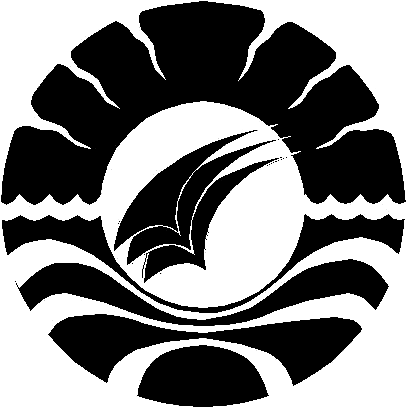 PENINGKATAN  HASIL   BELAJAR  GEOMETRI   DALAM PEMBELAJARAN MATEMATIKA MELALUI PENGGUNAAN MEDIA TIGA DIMENSI PADA MURID TUNADAKSAKELAS DASAR V SLB-N BAJAWA KABUPATENNGADA FLORES NTTSKRIPSIRUBA YOSEPJURUSAN PENDIDIKAN LUAR BIASAFAKULTAS ILMU PENDIDIKANUNIVERSITAS NEGERI MAKASSAR2012